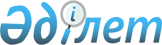 Об утверждении Правил применения уплаты налога на добавленную стоимость методом зачета по товарам, импортируемым на территорию Республики Казахстан с территории государств-членов Таможенного союза
					
			Утративший силу
			
			
		
					Приказ Министра финансов Республики Казахстан от 15 января 2015 года № 26. Зарегистрирован в Министерстве юстиции Республики Казахстан 21 февраля 2015 года № 10317. Утратил силу приказом Министра финансов Республики Казахстан от 6 февраля 2018 года № 132 (вводится в действие по истечении десяти календарных дней после дня его первого официального опубликования)
      Сноска. Утратил силу приказом Министра финансов РК от 06.02.2018 № 132 (вводится в действие по истечении десяти календарных дней после дня его первого официального опубликования).
      В соответствии со статьей 49-1 Закона Республики Казахстан от 10 декабря 2008 года "О введении в действие Кодекса Республики Казахстан "О налогах и других обязательных платежах в бюджет" (Налоговый кодекс) ПРИКАЗЫВАЮ:
      1. Утвердить прилагаемые Правила применения уплаты налога на добавленную стоимость методом зачета по товарам, импортируемым на территорию Республики Казахстан с территории государств-членов Таможенного союза.
      2. Комитету государственных доходов Министерства финансов Республики Казахстан (Ергожин Д.Е.) обеспечить:
      1) государственную регистрацию настоящего приказа в Министерстве юстиции Республики Казахстан;
      2) в течение десяти календарных дней после государственной регистрации в органах юстиции Республики Казахстан, направление на официальное опубликование в информационно-правовой системе "Әділет" копии зарегистрированного приказа;
      3) размещение настоящего приказа на интернет-ресурсе Министерства финансов Республики Казахстан.
      3. Настоящий приказ вводится в действие по истечении десяти календарных дней после дня его первого официального опубликования. Правила
применения уплаты налога на добавленную стоимость
методом зачета по товарам, импортируемым на территорию Республики Казахстан с территории государств-членов
Таможенного союза
      1. Настоящие Правила применения уплаты налога на добавленную стоимость методом зачета по товарам, импортируемым на территорию Республики Казахстан с территории государств-членов Таможенного союза разработаны в соответствии со статьей 49-1 Закона Республики Казахстан от 10 декабря 2008 года "О введении в действие Кодекса Республики Казахстан "О налогах и других обязательных платежах в бюджет" (Налоговый кодекс) (далее – Закон о введении) и определяют порядок уплаты налога на добавленную стоимость (далее – НДС) методом зачета по товарам, указанным в статье 49-1 Закона о введении, импортируемым на территорию Республики Казахстан с территории государств-членов Таможенного союза.
      2. Уплата НДС методом зачета по товарам, импортируемым на территорию Республики Казахстан с территории государств-членов Таможенного союза, осуществляется при выполнении следующих условий:
      1) товары включены в перечень товаров, по которым НДС уплачивается методом зачета, утвержденный уполномоченным органом в области налоговой политики в соответствии со статьей 49-1 Закона о введении;
      2) в орган государственных доходов по месту регистрационного учета (далее – орган государственных доходов) представлено обязательство по отражению в декларации по НДС суммы НДС, подлежащей уплате методом зачета по импорту товаров, указанных в статье 49-1 Закона о введении, и об их целевом использовании по форме согласно приложению к настоящим Правилам (далее – Обязательство).
      3. Обязательство представляется в орган государственных доходов плательщиком НДС не позднее двадцатого числа месяца, следующего за налоговым периодом, одновременно с декларацией по косвенным налогам по импортируемым товарам и документами, указанными в пункте 3 статьи 276-20 Кодекса Республики Казахстан от 10 декабря 2008 года "О налогах и других обязательных платежах в бюджет" (Налоговый кодекс).
      4. Обязательство заполняется в двух экземплярах, один из которых возвращается налогоплательщику с отметкой органа государственных доходов о приеме, второй остается в органе государственных доходов.
      5. На основании Обязательства ввоз товаров производится без фактической уплаты НДС при условии уплаты акцизов по подакцизным товарам в установленном налоговым законодательством Республики Казахстан порядке.
      6. Сумма НДС, указанная в Обязательстве, отражается в декларации по НДС одновременно в начислении и зачете в порядке, установленном налоговым законодательством Республики Казахстан.
      7. Дальнейшая реализация товаров, указанных в статье 49-1 Закона о введении, подлежит обложению НДС, кроме передачи имущества в финансовый лизинг.
      8. В случае нарушения в течение срока исковой давности с даты ввоза товаров на территорию Республики Казахстан требований, установленных статьей 49-1 Закона о введении, НДС на ввозимые товары подлежит уплате с начислением пени со срока, установленного для уплаты НДС при ввозе товаров, в порядке и размере, которые определены налоговым законодательством Республики Казахстан.
      Положения настоящих Правил также распространяются на товары, импортированные на территорию Республики Казахстан с территории государств-членов Таможенного союза, по договорам (контрактам) лизинга в части суммы НДС, приходящейся на сумму лизингового платежа, предусмотренного договором лизинга, без учета вознаграждения.
      форма                          Обязательство
по отражению в декларации по налогу на добавленную
стоимость суммы налога на добавленную стоимость, подлежащей
уплате методом зачета по импорту товаров, и об их
целевом использовании
1. Общая информация
            Получатель/импортер __________________________________________
      ____________________________________________________________________
      ____________________________________________________________________
      (полное наименование юридического лица, либо Фамилия, имя, отчество
                (при наличии) индивидуального предпринимателя)
            Идентификационный номер (ИИН/БИН)
            Свидетельство о постановке на регистрационный учет по НДС* серия
                    №               выдано "__" _____________ 20__ года.
      ____________________________________________________________________
                   (наименование государственного органа)  2. Отражение в декларации по налогу на добавленную
стоимость суммы налога на добавленную стоимость, подлежащей
уплате методом зачета по импорту товаров
            Обязуюсь отразить в декларации по налогу на добавленную стоимость
      за _________________________________________________________________
                                 (налоговый период)
      сумму налога на добавленную стоимость, подлежащего уплате в бюджет
      методом зачета (тенге) _____________________________________________
      (___________________________________________________________________
      ____________________________________________________________________)
                              (сумма прописью)  3. Целевое использование товаров, уплата налога на
добавленную стоимость, по которым производится методом зачета
            В качестве товаров завезены:
      ____________________________________________________________________
      ____________________________________________________________________
      ____________________________________________________________________
      наименование товаров, ТН ВЭД ТС (код единой товарной номенклатуры
      внешнеэкономической деятельности Таможенного союза).
            Обязуюсь использовать указанные товары строго в соответствии
      с их целевым назначением, то есть не для дальнейшей реализации, за
      исключением передачи в финансовый лизинг.
            В случае нецелевого использования указанных товаров обязуюсь
      уплатить сумму налога на добавленную стоимость и пени в соответствии
      с налоговым законодательством Республики Казахстан.
      _______________________________________________________/___________/
      Фамилия, имя, отчество (при наличии) налогоплательщика   (подпись)
      Дата подачи Обязательства "___" _____________ 20 __ года.
      ______________________________________________________/___________/
             Фамилия, имя, отчество (при наличии)             (подпись)
          должностного лица, принявшего Обязательство
      Дата приема Обязательства "___" _____________ 20 __ года.
      Место для штампа государственного органа
      Примечание:
      *налог на добавленную стоимость.
					© 2012. РГП на ПХВ «Институт законодательства и правовой информации Республики Казахстан» Министерства юстиции Республики Казахстан
				
Министр
Б. СултановУтверждены
приказом Министра финансов
Республики Казахстан
15 января 2015 года № 26Приложение
к Правилам применения уплаты
налога на добавленную стоимость
методом зачета по товарам,
импортируемым на территорию
Республики Казахстан
с территории государств-членов
Таможенного союза
от 15 января 2015 года № 26